Заключение №112по результатам экспертно-аналитического мероприятия «Анализ исполнения муниципального дорожного фонда сельского поселения Железнодорожного МО за 2019 год и истекший период 2020 года»1.Основание для проведения мероприятия: план работы Контрольно-ревизионной комиссии МР УРМО на 2020 год (с изменениями от 30.07.2020 года), распоряжение председателя Контрольно-ревизионной комиссии МР УРМО от 06.10.2020г. №12 (в ред. от 12.10.2020г. №13, от 30.10.2020г. №14).2.Предмет мероприятия: нормативно-правовое регулирование формирования и использования бюджетных ассигнований муниципального дорожного фонда Железнодорожного МО;деятельность объекта по формированию, использованию бюджетных ассигнований муниципального дорожного фонда сельского поселения Железнодорожного МО.3.Исследуемый период: 2019 год и истекший период 2020 года (с января по сентябрь 2020г.).4.Состав ответственных исполнителей: Попова Светлана Юрьевна, инспектор Контрольно-ревизионной комиссии МР УРМО;Петренева Надежда Константиновна, главный специалист по переданным полномочиям Контрольно-ревизионной комиссии МР УРМО.5.Цели и вопросы мероприятия: Цели:1.Проанализировать нормативно-правовую базу, регламентирующую формирование и использование бюджетных ассигнований муниципального дорожного фонда.2.Проанализировать формирование объемов муниципального дорожного фонда.3.Проанализировать использование средств муниципального дорожного фонда.Вопросы:1.Расшифровать иные поступления в местный бюджет, являющиеся источником пополнения муниципального дорожного фонда в 2019 году и истекшем периоде 2020 года;2.Отразить объемы муниципального дорожного фонда, утвержденные в решениях о бюджете в 2019 году и истекшем периоде 2020г. (актуальная редакция), порядок их формирования. 3.Отразить бюджетные ассигнования муниципального дорожного фонда, неиспользованные в 2018 (2019) годах, ненаправленные на увеличение бюджетных ассигнований муниципального дорожного фонда 2019 (2020) года, (заведены в местный бюджет).4.Отразить доходы, наполняющие муниципальный дорожный фонд 2019/2020 годов, заимствованные (отвлеченные) на цели, не связанные с финансовым обеспечением дорожной деятельности. Указать направления, причины и сроки заимствований, сведения о восстановлении бюджетных ассигнований муниципального дорожного фонда, причины не восстановления.5.Расшифровать направления использования муниципального дорожного фонда, определенные в Порядке формирования и использования бюджетных ассигнований муниципального дорожного фонда, установленным решением Думы сельского поселения Железнодорожного МО.6.Отразить кассовые расходы бюджета в части использования бюджетных ассигнований муниципального дорожного фонда, % исполнения от объема утвержденных бюджетных ассигнований дорожного фонда, % исполнения от суммы поступивших в бюджет МО доходов, наполняющих муниципальный дорожный фонд.7.Привести причины неисполнения бюджетных ассигнований МДФ, доходов, наполняющих муниципальный дорожный фонд.Формирование бюджетных ассигнованиймуниципального дорожного фондаВ соответствии со ст.179.4 Бюджетного кодекса РФ (далее по тексту БК РФ) в местных бюджетах должны предусматриваться муниципальные дорожные фонды.Согласно п.9.ст.5 Федерального закона от 08.11.2007г. №257-ФЗ «Об автомобильных дорогах и о дорожной деятельности в Российской Федерации и о внесении изменений в отдельные законодательные акты Российской Федерации»  (далее по тексту Федеральный закон №257-ФЗ)  - автомобильными дорогами общего пользования местного значения сельского поселения являются автомобильные дороги общего пользования в границах населенных пунктов поселения, за исключением автомобильных дорог общего пользования федерального, регионального или межмуниципального значения, частных автомобильных дорог. В соответствии с Федеральным законом №257-ФЗ, Федеральным законом от 06.10.2013г. №131-ФЗ «Об общих принципах организации местного самоуправления в Российской Федерации» (далее по тексту Федеральный закон №131-ФЗ), БК РФ, Уставом сельского поселения Железнодорожного муниципального образования принято решение о создании с 01.01.2014г. муниципального дорожного фонда сельского поселения Железнодорожного муниципального образования (решение Думы от 28.11.2013г. №53).Муниципальный дорожный фонд сельского поселения Железнодорожного муниципального образования (далее – Дорожный фонд) – часть средств бюджета Железнодорожного муниципального образования, подлежащая использованию в целях финансового обеспечения дорожной деятельности в отношении автомобильных дорог местного значения Железнодорожного муниципального образования.Решением Думы от 28.11.2013г. №53 «О создании муниципального дорожного фонда сельского поселения Железнодорожного муниципального образования» утверждены поступления, предусматривающие формирование и использование бюджетных ассигнований муниципального Дорожного фонда сельского поселения Железнодорожного муниципального образования за счет:	акцизов на автомобильный бензин, прямогонный бензин, дизельное топливо, моторные масла для дизельных и (или) карбюраторных (инжекторных) двигателей, производимые на территории Российской Федерации, подлежащих зачислению в местный бюджет;доходов, получаемых в виде арендной платы за земельные участки, расположенные в полосе отвода автомобильных дорог местного значения;субсидии и иные межбюджетные трансферты из бюджетов других уровней на финансовое обеспечение дорожной деятельности в отношении автомобильных дорог местного значения;безвозмездных перечислений от физических и юридических лиц, в том числе добровольные пожертвования, на финансовое обеспечения дорожной деятельности в отношении автомобильных дорог местного значения;денежных средств, поступившие в бюджет поселения в качестве уплаты неустоек (штрафов, пеней), а также от возмещения убытков муниципального заказчика, взысканных в установленном порядке в связи с нарушением исполнителем (подрядчиком) условий муниципальных контрактов (договоров), финансируемых за счет средств дорожного фонда, или в связи с уклонением от заключения таких договоров муниципальных контрактов (договоров). Порядком определены направления использования муниципального Дорожного фонда Железнодорожного муниципального образования:содержание и текущий ремонт автомобильных дорог местного значения и искусственных сооружений на них, относящихся к муниципальной собственности; проектирование, строительство (реконструкцию) и капитальный ремонт автомобильных дорог местного значения и искусственных сооружений на них;капитальный ремонт и ремонт придомовых территорий многоквартирных домов, расположенных на территории поселения, проездов к придомовым территориям многоквартирных домов, расположенных на территории поселения;оформление прав собственности на автомобильные дороги местного значения и земельные участки под ними;на осуществление иных мероприятий, направленных на улучшение технических характеристик автомобильных дорог и искусственных сооружений на них;обеспечение безопасности дорожного движения на территории поселения.Сведения об автомобильных дорогах общего пользования местного значения и искусственных сооружениях на них, находящихся в собственности сельского поселения Железнодорожного муниципального образованияВ соответствии с Федеральным законом №257-ФЗ, Федеральным законом №131-ФЗ, решением Думы сельского поселения Железнодорожного муниципального образования от 27.04.2011г. №178 (в редакциях от 28.08.2014г. №79, от 28.02.2019г. №70, от 28.03.2019г. №74) утвержден Перечень автомобильных дорог общего пользования местного значения Железнодорожного муниципального образования (далее по тексту Перечень дорог). Согласно Перечню дорог на территории Железнодорожного МО числится 123 автомобильные дороги, общей протяженностью 73,592 км., по подсчетам Контрольно-ревизионной комиссии общая протяженность дорог по Перечню дорог составляет 72,896 км. (разница 0,696 км.). Следует отметить, что в Перечень дорог внесена дорога с наименованием «проезд Полевой с. Биликтуй», в выписке из ЕГР наименование дороги отражено «между домами №33 и №35 ул. Интернациональная с. Биликтуй» протяженность 0,059 км., кадастровый № 38-16-000065:1495 от 28.08.2019г.Из 123 дорожных объектов, находящихся в собственности поселения, на момент проверки свидетельства о государственной регистрации права собственности (выписки из ЕГР) представлены на 105 автомобильных дорог, протяженность которых согласно выпискам из ЕГР составляет 60,262 км., на 18 автомобильных дорог право собственности не оформлено, протяженность которых, согласно Перечня дорог составляет 6,20 км. Фактически общая протяженность дорог составляет 66,462 км. (60,262 км. + 6,20 км.), что не соответствует протяженности дорог утвержденному в Перечне дорог (столбец 1 таблицы 1), разница составляет 7,130 км. Общая протяженность дорог Железнодорожного МО отражена в таблице 1:Таблица 1 (в км.)По данным статистической формы 3 ДГ (МО) «Сведения об автомобильных дорогах общего пользования местного значения и искусственных сооружениях на них, находящихся в собственности Железнодорожного муниципального образования» на 01.01.2019г., на 01.01.2020г. протяженность дорог составила 69,80 км., из них протяженность дорог с твердым покрытием на 01.01.2019г. – 8,2 км., на 01.01.2020г. – 14,60 км. (таблица 2):Таблица 2Разница протяженности дорог в статистических данных с фактической протяженностью дорог (69,80 км. (строка 1 столбец 3, 4 таблицы 2) - 66,462 км. (столбец 3 таблицы 1) составляет 3,338 км.; разница с утвержденным Перечнем дорог составляет 3,792 км. (69,80 км. (строка 1 столбец 3, 4 таблицы 2) – 73,592 км. (столбец 1 таблицы 1).  По пояснениям специалиста администрации Железнодорожного МО (Ивашкиной Н.В.) расхождение в протяженности дорог сельского поселения Железнодорожного МО  со статистической формой 3-ДГ за 2019 год с утвержденным Перечнем, возникла в связи с оформлением дорог. Протяженность дорог в Перечне будет приведена в соответствие с протяженностью дорог согласно выпискам из ЕГР, в форму 3-ДГ будут внесены корректные показатели согласно выпискам из ЕГР.В соответствии с ч. 2 ст. 13.1. Федерального закона №257-ФЗ предусмотрено, что муниципальный контроль за обеспечением сохранности автомобильных дорог местного значения осуществляется уполномоченным органом местного самоуправления (далее - муниципальный контроль) в порядке, установленном муниципальными правовыми актами. В нарушение ч. 2 ст. 13.1. Федерального закона №257-ФЗ в Железнодорожном МО, муниципальный контроль за обеспечением сохранности автомобильных дорог местного значения в проверяемом периоде не осуществлялся.Также в нарушение Федерального закона №257-ФЗ не утверждена комиссия для проведения оценки технического состояния автомобильных дорог общего пользования местного значения сельского поселения Железнодорожного муниципального образования, не утвержден план-график ремонта и строительство автодорог местного значения, общего пользования, расположенных на территории Железнодорожного муниципального образования.Таким образом, на основании вышеизложенного можно сделать вывод, что нормативная правовая база, регулирующая муниципальный контроль за обеспечением сохранности автомобильных дорог местного значения требует разработки и принятия правовых актов администрации Железнодорожного муниципального образования.Формирование бюджетных ассигнованиймуниципального дорожного фонда в 2019 годуПервоначальным решением Думы сельского поселения Железнодорожного муниципального образования бюджетные ассигнования Дорожного фонда на 2019 год утверждены решением Думы от 27.12.2018г. №58 о бюджете на 2019 год в объеме 2 619,18 тыс. руб. (графа 3 таблицы 3).Таблица 3 Решением Думы (в редакции от 25.12.2019г. №92) бюджетные ассигнования Дорожного фонда Железнодорожного МО на 2019 год утверждены в объеме 4267,37 тыс. руб., что соответствует прогнозируемому объему поступлений в бюджет МО, наполняющих муниципальный Дорожный фонд с учетом бюджетных ассигнований муниципального Дорожного фонда, не использованных в 2018 году и с учетом положительной разницы, по доходам, формировавшим муниципальный Дорожный фонд 2018 года.Так, бюджетные ассигнования муниципального Дорожного фонда на 2019 год установлены в объеме 4 267,37 тыс. руб. (графа 1 таблицы 4+ графа 3 таблицы 5), что соответствует объему муниципального Дорожного фонда, утвержденного решением Думы сельского поселения Железнодорожного МО о бюджете на 2019 год.Таблица 4(тыс. руб.)Муниципальный Дорожный фонд Железнодорожного муниципального образования на 2019 год в сумме 4 267,37 тыс. руб., включает в себя: поступления от акцизов в сумме 2 936,60 тыс. руб., иные поступления в сумме 861,56 тыс. руб. (субсидии из бюджета Иркутской области на реализацию перечня народных инициатив сумме 822,60 тыс. руб. и собственные доходы муниципального образования, наполняющих муниципальный Дорожный фонд в сумме 38,96 тыс. руб.), остатков Дорожного фонда 2018 года в сумме 469,21 тыс. руб. (из них положительная разница поступлений по акцизам в сумме 30,41 тыс. руб. и остатков бюджетных ассигнований Дорожного фонда 2018г. в сумме 438,80 тыс. руб.).Бюджетные ассигнования муниципального Дорожного фонда Железнодорожного МО, не использованные в 2018 году, решением Думы от 28.02.2019г. №65 направлены на увеличение бюджетных ассигнований муниципального Дорожного фонда 2019 года. Информация приведена в графах 1,2,3 таблицы 5. Остаток неиспользованных средств в размере 469,21 тыс. руб. не включен в общий объем бюджетных ассигнований муниципального Дорожного фонда в первоначальной редакции решения о бюджете на 2019 год, в связи с тем, что кассовое исполнение бюджета по доходам (в том числе поступление доходов, формирующих муниципальный Дорожный фонд) и расходам осуществлялось до окончания финансового (календарного) года. По данной причине остаток неиспользованных в 2018 году бюджетных ассигнований муниципального Дорожного фонда был определен только по окончании последнего дня кассового обслуживания исполнения бюджета и учтен в составе муниципального Дорожного фонда при внесении первых изменений в решение о бюджете на 2019 год.Таблица 5 (тыс. руб.)По состоянию на 01.01.2020г. доходы, наполняющие муниципальный Дорожный фонд Железнодорожного МО поступили в бюджет в сумме 3 745,09 тыс. руб. (графа 2 таблицы 4), заимствования на цели, не связанные с финансовым обеспечением дорожной деятельности в 2019 году не производились (графа 2 таблицы 6).Таблица 6Использование бюджетных ассигнований муниципального дорожного фонда в 2019 годуПо состоянию на 01.01.2020 года расходы местного бюджета в части использования бюджетных ассигнований муниципального Дорожного фонда составили 2 648,77 тыс. руб. или 62,07% от объема утвержденных ассигнований муниципального Дорожного фонда (таблица 7 графа 3) и 70,7% от суммы поступивших в местный бюджет доходов (графа 2 таблицы 4), наполняющих муниципальный Дорожный фонд. Кассовые расходы местного бюджета в 2019 году за счет субсидий из Дорожного фонда Иркутской области не производились.Таблица 7Остаток поступивших в бюджет Железнодорожного МО доходов, наполняющих муниципальный Дорожный фонд 2019 года на счетах местного бюджета на 01.01.2020 года, составил 1 565,52 тыс. руб. В 2019 году Железнодорожному муниципальному образованию из областного бюджета выделены субсидии на реализацию проекта народных инициатив в сумме 822,60 тыс. руб. В соответствии с положением к постановлению Правительства Иркутской области от 14.02.2019г. №108-ПП «О предоставлении субсидий из областного бюджета местным бюджетам в целях софинансирования расходных обязательств муниципальных образований Иркутской области на реализацию мероприятий перечня проектов народных инициатив», согласно протокола собрания граждан сельского поселения Железнодорожного муниципального образования по реализации мероприятий перечня проектов народных инициатив от 25.01.2019г. №1 сформирован перечень первоочередных мероприятий, в котором на основании предложений жителей муниципального образования решено в 2019 году произвести текущий ремонт участка дороги (119 метров) по пр-ту Мира и Дружбы п. Железнодорожный.Расходы муниципального Дорожного фонда Железнодорожного МО за 2019 год отражены в муниципальной программе «Поддержка и развитие муниципального хозяйства Железнодорожного муниципального образования» на 2017-2022 годы, утвержденной постановлением администрации от 02.12.2016г. №699 (в редакциях от 28.12.2018г.№297, от 28.02.2019г. №40, от 29.04.2019г. №95, от 207.06.2019г. №139, от 05.11.2019г. №200, от 26.11.2019г. №215) по коду целевой статьи расходов (КСЦР) 7120000000 000. Объемы финансирования муниципальной программы, отраженные в постановлениях администрации соответствуют объемам, утвержденным решениями Думы о бюджете по подразделу (0409) «Дорожное хозяйство (дорожные фонды)» раздела (0400) «Национальная экономика» в сумме 4 267,37 тыс. руб., фактические расходы составили 2 648,77 тыс. руб., в том числе:субсидия на реализацию проектов народных инициатив в 2019 году в сумме 818,48 тыс.руб. на ремонт участка дороги по пр-ту Мира и Дружбы п. Железнодорожный;средства Дорожного фонда Железнодорожного МО в сумме 1 830,28 тыс. руб. (в том числе заключено 4 договора гражданско-правового характера (ГПХ) на выполнение работ по составлению сметной документации по ремонту автомобильных дорог общего пользования местного значения в сумме 12,61 тыс. руб.)Осуществление закупок для муниципальных нужд Железнодорожного муниципального образования осуществляется в соответствии с нормами Федерального закона от 05.04.2013 №44-ФЗ «О контрактной системе в сфере закупок товаров, работ, услуг для обеспечения государственных и муниципальных нужд» (далее по тексту Федеральный закон №44-ФЗ).Проведен анализ, в части планирования, организации закупок, а также заключения и исполнения муниципальных контрактов и договоров.	В ходе мероприятия были проверены: планы-графики за проверяемый период, размещение заказов, аукционная документация, контракты (договоры) на поставку товаров, выполнение работ, оказание услуг, в том числе заключенные заказчиком в соответствии со ст.93 Федерального закона №44-ФЗ, реестры муниципальных контрактов.	Проверка проводилась сплошным методом по предоставленным документам, а также на основании информации, размещенной в открытом доступе на официальном сайте в единой информационной системе в сфере закупок zakupki.gov.ru.Распоряжением администрации от 01.08.2016г. №28/1-р функции и обязанности контрактного управляющего возложены на Солопову Е.В. на ведущего специалиста по экономической политике администрации Железнодорожного муниципального образования. Постановлением администрации от 16.06.2014г. №117 создана единая комиссия по осуществлению закупок для нужд администрации Железнодорожного муниципального образования в составе семи человек. Постановлением администрации от 06.05.2020г. №67 внесены изменения в единую комиссию по осуществлению закупок для нужд администрации Железнодорожного муниципального образования, состав комиссии утвержден в количестве пяти человек. В 2019 году за счет средств Дорожного фонда израсходовано 2 648,774 тыс.руб. С единственным поставщиком по ст.93 Федерального закона №44-ФЗ заключено 20 муниципальных контрактов (договоров) на общую сумму 1 506,71 тыс.руб.По конкурентным видам закупок по ст.59 Федерального закона №44-ФЗ проведены электронные аукционы, по результатам которых заключено два муниципальных контракта на общую сумму 1 129,45 тыс.руб.В соответствии со ст.16 Федерального закона №44-ФЗ данные закупки отражены в плане – графике закупок для осуществления муниципальных нужд Железнодорожного муниципального образования.Анализ муниципальных контрактов показал:На основании результатов протокола подведения итогов аукциона №0134300076019000003 от 10.06.2019г. администрацией заключен муниципальный контракт 21.06.2019г. №Ф2019.248817 с ООО «Омега Строй», с ценой контракта 861,56 тыс.руб.  Муниципальный контракт заключен в рамках соглашения от 28.03.2019г. 05-62-38/19-3 о предоставлении субсидии из областного бюджета местным бюджетам в целях софинансирования расходных обязательств муниципальных образований Иркутской области на реализацию мероприятий перечня проектов народных инициатив на выполнение работ по текущему ремонту участка дороги (119 метров) по проспекту Мира и Дружбы п.Железнодорожный.Пунктом 5.1 контракта срок выполнения работ предусмотрен со дня заключения контракта в течение 30 календарных дней.Пунктом 2.4 контракта предусмотрен срок оплаты выполняемых работ в течение 15 банковских дней со дня подписания акта приемки выполненных работ (форма КС – 2), справки о стоимости работ (форма КС – 3).Акты приёмки выполненных работ подписаны 26.06.2019г. в течение пяти дней. Оплата контракта произведена в полном объеме 03.07.2019г. Так же на основании протокола подведения итогов электронного аукциона на монтаж уличного освещения по ул.Фефелова, ул.Иванова, д.Китой администрацией заключен муниципальный контракт 13.09.2019г. №Ф2019.248818 с индивидуальным предпринимателем Кульпиновым А.И., с ценой контракта 267,88 тыс.руб.  	Пунктом 5.1 контракта срок выполнения работ предусмотрен со дня заключения контракта в течение 30 календарных дней.Пунктом 2.4 контракта предусмотрен срок оплаты выполняемых работ в течение 15 рабочих дней со дня подписания акта приемки выполненных работ (форма КС – 2), справки о стоимости работ (форма КС – 3).Акты приёмки выполненных работ подписаны 11.10.2019г. Оплата контракта произведена в полном объеме 17.10.2019г. В справке о стоимости выполненных работ и затрат включены непредвиденные расходы в сумме 9,72 тыс.руб. Установленный резерв средств на непредвиденные работы и затраты должен оплачивается заказчиком только на основании подтверждающих расходы документов. При отсутствии подтверждения в актах выполненных работ КС-2 расчеты с подрядчиком производятся за вычетом неиспользуемого (неподтвержденного) резерва.В соответствии с письмом Госкомитета РФ по жилищной и строительной политике от 26.12.1997г. № 12-301, при производстве расчетов между заказчиком и подрядчиком за фактически выполненные объемы работ резерв средств на непредвиденные работы и затраты подрядчику не передается, а остается в распоряжении заказчика. Их расход может осуществляться на основании актов на дополнительные работы и затраты, утверждаемых заказчиком, в которых устанавливается необходимость выполнения тех или иных работ, отсутствующих в выданной заказчиком сметной документации. Заказчик ведет учет дополнительных затрат подрядчика по актам формы КС-2. Если необходимость и стоимость непредвиденных работ подрядчиком не обоснована, а выполнение таких работ заказчиком не согласовано, документы о приемке работ по контракту должны подписываться за минусом соответствующей суммы в рамках твердой цены. Стоимость непредвиденных работ, оплаченных заказчиком при отсутствии надлежащего обоснования и согласования, может быть впоследствии признана неосновательным обогащением подрядчика (постановление Второго ААС от 17.06.2016г. по делу № А29-12878/2015). Таким образом, учитывая, что подрядчиком непредвиденные работы и затраты не представлены, и соответственно согласование заказчика на выполнение таких работ отсутствует, следовательно администрацией необоснованно оплачены подрядчику денежные средства в размере 9,727 тыс. руб. (3,6% за непредвиденные работы и затраты).Оплата неподтвержденного исполнителем резерва средств на непредвиденные работы и затраты квалифицируется как неэффективное (неправомерное) использование бюджетных средств в нарушение требований ст.34 Бюджетного кодекса РФ. При анализе муниципальных контрактов (договоров) заключенных с единственным поставщиком по ст.93 Федерального закона №44-ФЗ выявлены следующие замечания:В соответствии с п.2 ст.34 Федерального закона №44-ФЗ при заключении контракта указывается, что цена контракта является твердой и определяется на весь срок исполнения контракта, данное замечание установлено в 19 контрактах (договорах).В соответствии с п.1 ст.23 Федерального закона №44-ФЗ идентификационный код закупки указывается в плане закупок, плане-графике, извещении об осуществлении закупки, приглашении принять участие в определении поставщика осуществляемом закрытым способом, документации о закупке, в контракте, а также в иных документах, предусмотренных законом №44-ФЗ. Данное замечание установлено в 19 контрактах (договорах).В справке о стоимости выполненных работ и затрат, в акте выполненных работ включены непредвиденные расходы в сумме 1,89 тыс.руб. нарушение выявлено в муниципальном контракте от 04.12.2019г. №4 с ИП Кульпиновым А.И. на сумму 116,11 тыс.руб. за работы по монтажу уличного освещения.Формирование бюджетных ассигнованиймуниципального дорожного фонда в 2020 годуПервоначальным решением Думы бюджетные ассигнования Дорожного фонда Железнодорожного МО утверждены решением Думы от 25.12.2019г. №93 о бюджете на 2020 год в объеме 2 973,70 тыс. руб. (графа 3 таблицы 8).Таблица 8Решением Думы (в редакции от 30.09.2020г. №115) бюджетные ассигнования Дорожного фонда Железнодорожного МО на 2020 год утверждены в объеме 7654,14 тыс. руб., что соответствует прогнозируемому объему поступлений в бюджет МО, наполняющих муниципальный Дорожный фонд с учетом бюджетных ассигнований муниципального Дорожного фонда, не использованных в 2019 году и с учетом положительной разницы, по доходам, формировавшим муниципальный Дорожный фонд 2019 года.Так, бюджетные ассигнования муниципального Дорожного фонда на 2020 год сложились в объеме 7 654,14 тыс. руб. (графа 1 таблицы 9+ графа 3 таблицы 10) утвержденного решением Думы сельского поселения Железнодорожного МО о бюджете на 2020 год.Таблица 9 (тыс. руб.)Муниципальный дорожный фонд Железнодорожного муниципального образования на 2020 год в сумме 7 654,14 тыс. руб., включает в себя: поступления от акцизов в сумме 2 897,99 тыс. руб.; иные поступления в сумме 3 190,63 тыс. руб. (субсидии из бюджета Иркутской области на реализацию перечня народных инициатив сумме 1 498,20 тыс. руб.; субсидии на софинансирование программы комфортной городской среды в сумме 1192,43 тыс. руб. (областное финансирование – 238,48 тыс. руб. и федеральный бюджет – 953,95 тыс. руб.); иные МБТ из бюджета МР УРМО в сумме 500,00 тыс. руб. (соглашение от 04.10.2020г. №37 на ремонт автомобильных дорог);остатки Дорожного фонда 2019 года в сумме 1 565,52 тыс. руб. (из них положительная разница поступлений по акцизам в сумме 10,00 тыс. руб. и остатки Дорожного фонда 2019г. в сумме 1 555,52 тыс. руб.).Бюджетные ассигнования муниципального Дорожного фонда Железнодорожного МО, не использованные в 2019 году, решением Думы от 27.02.2020г. №100 направлены на увеличение бюджетных ассигнований муниципального Дорожного фонда 2019 года. Информация приведена в графах 1,2,3, таблицы 10.Остаток неиспользованных средств в размере 1 565,52 тыс. руб. не включен в общий объем бюджетных ассигнований муниципального Дорожного фонда в первоначальной редакции решения о бюджете на 2020 год, в связи с тем, что кассовое исполнение бюджета по доходам (в том числе поступление доходов, формирующих муниципальный Дорожный фонд) и расходам осуществлялось до окончания финансового (календарного) года. По данной причине остаток неиспользованных в 2019 году бюджетных ассигнований муниципального Дорожного фонда был определен только по окончании последнего дня кассового обслуживания исполнения бюджета и учтен в составе муниципального Дорожного фонда при внесении первых изменений в решение о бюджете на 2020 год.Таблица 10 (тыс. руб.)По состоянию на 01.10.2020 года доходы, наполняющие муниципальный Дорожный фонд Железнодорожного МО поступили в сумме (графа 2 таблицы 9) 5 117,09 тыс. руб., заимствования на цели, не связанные с финансовым обеспечением дорожной деятельности в 2020 году не производились (таблица 11). Таблица 11Использование бюджетных ассигнованиймуниципального дорожного фонда в 2020 годуПо состоянию на 01.10.2020 года кассовые расходы бюджета Железнодорожного МО в части использования бюджетных ассигнований муниципального Дорожного фонда составили 5 317,40 тыс. руб. (графа 2 таблицы 12) или 69,47% от объема утвержденных бюджетных ассигнований Дорожного фонда на 2020 год (графа 3 таблицы 12) и 103,9% от суммы поступивших в бюджет Железнодорожного МО доходов, наполняющих муниципальный Дорожный фонд 2020 года (графа 2 таблицы 9).Кассовые расходы местного бюджета за счет субсидий из Дорожного фонда Иркутской области не производились (графе 2.1 таблицы 12).Таблица 12Расходы муниципального Дорожного фонда Железнодорожного МО за 2020 год отражены в сумме 7 654,14 тыс. руб., фактические расходы за 9 месяцев 2020 года составили 5 317,40 тыс. руб. по следующим муниципальным программ:«Формирование комфортной городской среды в сельском поселении Железнодорожного муниципального образования» на 2018-2024 годы, утвержденной постановлением администрации от 22.11.2017г. №276 (в редакции от 06.10.2020г. №150) код целевой статьи расходов (КСЦР) 7300000000 000 в сумме 995,65 тыс. руб., в том числе субсидии на софинансирование программы комфортной городской среды в сумме 961,09 тыс. руб. и софинансирование из дорожного фонда Железнодорожного муниципального образования в сумме 34,56 тыс. руб.; «Поддержка и развитие муниципального хозяйства Железнодорожного муниципального образования» на 2017- 2022 годы (в последней редакции от 02.07.2020г. №92) код целевой статьи расходов (КСЦР) 7120000000 000 в сумме 4 321,75 тыс. руб., в том числе:субсидия на реализацию проекта народных инициатив в сумме 1 244,42 тыс. руб.;софинансирование из средств Дорожного фонда Железнодорожного муниципального образования в сумме 3 077,33 тыс. руб. (в том числе заключено 5 договоров гражданско-правового характера (ГПХ) на выполнение работ по составлению сметной документации по ремонту автомобильных дорог общего пользования местного значения в сумме 15,77 тыс. руб.).За истекший период 2020 года за счет средств Дорожного фонда заключено 16 муниципальных контрактов (договоров) с единственным поставщиком по ст.93 Федерального закона №44-ФЗ на общую сумму 1801,67 тыс.руб.По конкурентным видам закупок по ст.59 Федерального закона №44-ФЗ электронный аукцион заключено два муниципальных контракта на общую сумму 3 500,91 тыс.руб.На основании протокола подведения итогов электронного аукциона №0134300076020000001 от 06.04.2020г. с ООО «Лидер-Саянск» 21.04.2020г. заключили муниципальный контракт №Ф2020.001 на выполнение работ по благоустройству дворовой территории многоквартирного дома №30 ул.Комсомольская п.Железнодорожный в рамках муниципальной программы «Формирование современной городской среды в сельском поселении Железнодорожном муниципальном образовании» с ценой контракта 905,64 тыс.руб. идентификационный код закупки 203381901591138510100100020004211244. Пунктом 3.1. срок выполнения работ предусмотрен со дня заключения контракта в течение 90 календарных дней. Пунктом 2.8 контракта предусмотрен срок оплаты выполняемых работ в течение 15 рабочих дней со дня подписания акта приемки выполненных работ (форма КС – 2), справки о стоимости работ (форма КС – 3). Дополнительным соглашением от 08.06.2020г. №Ф.2020.001 изменены предусмотренные контрактом объемы работ и цена контракта увеличена не более чем на 10% цены контракта. Цена контракта составила 995,65 тыс.руб.Акты приёмки выполненных работ подписаны 11.06.2020г. в установленные сроки. Оплата контракта произведена в полном объеме 26.06.2020г. Справки, акты выполненных работ разработаны и закреплены в постановлении Госкомстата №100 от 11.11.1999г., согласно данного постановления в акте приемке выполненных работ КС-2 не допускается прописывать объемы выполненных работ в процентном и долевом соотношении. В нарушение вышеуказанного постановления в акте о приемке выполненных работ от 11.06.2020г. №1 непредвиденные расходы отражены в размере 1,9% или 19,21 тыс.руб.Оплата неподтвержденного исполнителем резерва средств на непредвиденные работы и затраты квалифицируется как неэффективное (неправомерное) использование бюджетных средств в нарушение требований ст.34 Бюджетного кодекса РФ. 	Согласно п.4.5 для проверки предоставленных подрядчиком результатов выполненных работ, предусмотренных контрактом, в части их соответствия условиям контракта заказчик проводит экспертизу. Экспертиза результатов выполненных работ, предусмотренных контрактом, может проводиться заказчиком своими силами или к ее проведению могут привлекаться эксперты, экспертные организации на основании контрактов, заключенных в соответствии с требованиями Федерального закона №44-ФЗ.Пунктом 5.2.1 заказчик обязан провести экспертизу для проверки предоставленных подрядчиком результатов работ, предусмотренных контрактом, в части их соответствия условиям контракта. Результаты экспертизы администрацией не предоставлены, данный факт указывает на ненадлежащий контроль со стороны администрации за использованием бюджетных средств в части дорожной деятельности.В нарушение п.3 ст.94 Федерального закона №44-ФЗ не предоставлено заключение о проведении экспертизы.	В нарушение ст.103 Федерального закона №44-ФЗ заключение по результатам экспертизы выполненной работы отсутствует на сайте zakupki.gov.ru за данное нарушение предусмотрена административная ответственность КоАП РФ ст.7.31 Нарушение порядка ведения реестра контрактов, заключенных заказчиками, реестра контрактов, содержащего сведения, составляющие государственную тайну, реестра недобросовестных поставщиков (подрядчиков, исполнителей).Согласно письма Министерство финансов РФ от 13.02.2019г. №02-05-11/8936 расходы бюджетов субъектов Российской Федерации, местных бюджетов на исполнение в рамках государственных программ (подпрограмм) субъектов Российской Федерации формирования современной городской среды, муниципальных программ, в том числе осуществляемые за счет средств субъектов Российской Федерации, в целях софинансирования которых предоставляются субсидии из федерального бюджета:на капитальный ремонт и ремонт дворовых территорий многоквартирных домов подлежат отражению по подразделу 0409 «Дорожное хозяйство (дорожные фонды)»;на реализацию мероприятий по благоустройству территорий муниципальных образований подлежат отражению по подразделу 0503 «Благоустройство».Контрактом предусмотрены мероприятия на выполнение работ по благоустройству дворовой территории многоквартирного дома №30 ул.Комсомольская, п.Железнодорожный, согласно актов выполненных работ проведены работы по обустройству тротуаров, проездов, озеленение, приобретение и установка лавочек, урн. На основании протокола подведения итогов электронного аукциона №0134300076020000004 от 22.06.2020г. с ООО «Лидер» 07.07.2020г. заключили муниципальный контракт №Ф2020.004 на выполнение работ по ремонту участка дороги (271 метр) по проспекту Мира и Дружбы п.Железнодорожный с ценой контракта 2 277,57 тыс.руб. идентификационный код закупки 203381901591138510100100040014211244. Пунктом 3.1. срок выполнения работ предусмотрен со дня заключения контракта в течение 30 календарных дней. Пунктом 2.8 контракта предусмотрен срок оплаты выполняемых работ в течение 15 рабочих дней со дня подписания акта приемки выполненных работ (форма КС – 2), справки о стоимости работ (форма КС – 3). Дополнительным соглашением от 05.08.2020г. №1 изменены предусмотренные контрактом объемы работ и цена контракта увеличена не более чем на 10% цены контракта. Цена контракта составила 2 505,26 тыс.руб.Акты приёмки выполненных работ подписаны 06.08.2020г. в установленные сроки. Оплата контракта произведена в полном объеме 03.09.2020г. Согласно п.4.5 для проверки предоставленных подрядчиком результатов выполненных работ, предусмотренных контрактом, в части их соответствия условиям контракта заказчик проводит экспертизу. Экспертиза результатов выполненных работ, предусмотренных контрактом, может проводиться заказчиком своими силами или к ее проведению могут привлекаться эксперты, экспертные организации на основании контрактов, заключенных в соответствии с требованиями Федерального закона №44-ФЗ.Пунктом 5.2.1 заказчик обязан провести экспертизу для проверки предоставленных подрядчиком результатов работ, предусмотренных контрактом, в части их соответствия условиям контракта. В нарушение п.3 ст.94 Федерального закона №44-ФЗ не предоставлено заключение о проведении экспертизы.	В нарушение ст.103 Федерального закона №44-ФЗ заключение по результатам экспертизы выполненной работы отсутствует на сайте zakupki.gov.ru за данное нарушение предусмотрена административная ответственность КоАП РФ ст.7.31 нарушение порядка ведения реестра контрактов, заключенных заказчиками, реестра контрактов, содержащего сведения, составляющие государственную тайну, реестра недобросовестных поставщиков (подрядчиков, исполнителей).Отсутствие документа подтверждающее проведение экспертиз указывает на ненадлежащий контроль со стороны администрации Железнодорожного муниципального образования за использованием бюджетных средств Дорожного фонда.Анализ контрактов (договоров) заключенных согласно ст.93 Федерального закона №44-ФЗ показал, в нарушение п.1 ст.23 Федерального закона 44-ФЗ в договорах (контрактах) не указан идентификационный код закупки, не указано что цена договора (контракта) является твердой и определяется на весь срок исполнения договора. Так же для обеспечения правильного учета бюджетных средств в рамках Федерального закона №44-ФЗ в преамбуле, следует указывать ссылку на пункты статей Федерального закона №44-ФЗ. Согласно выписки из реестра муниципального имущества Железнодорожного МО на 01.10.2020г. балансовая стоимость автомобильных дорог местного значения составляет 61 653,01 тыс. руб.Выводы и предложенияВ ходе экспертно-аналитического мероприятия «Анализ использования муниципальных дорожных фондов Иркутской области за 2019 год и истекший период 2020 года» в сельском поселении Железнодорожном муниципальном образовании установлено следующее: 1. В 2019 году расходы муниципального Дорожного фонда составили 2648,77 тыс. руб., за 9 месяцев 2020 года расходы составили 5 317,40 тыс. руб.2. Представленные данные в форме федерального статистического наблюдения №1-ФД за 2019 год и 9 месяцев 2020 года «Сведения об использовании средств Федерального дорожного фонда, дорожных фондов субъектов Российской Федерации, муниципальных дорожных фондов» (утв. приказом Росстата от 15.06.2012 №346 «Об утверждении статистического инструментария для организации Министерством транспорта Российской Федерации федерального статистического наблюдения за использованием средств дорожных фондов») отражены неверно. Отчет заполняется с нарушением указаний по заполнению формы Федерального статистического наблюдения.3. Администрации Железнодорожного муниципального образования следует более тщательно подходить к отражению данных в формах статистической отчетности по форме №3ДГ (МО) «Сведения об автомобильных дорогах общего пользования местного значения и искусственных сооружениях на них, находящихся в собственности Железнодорожного муниципального образования», не допускать искажение данных в части отражения протяженности автомобильных дорог общего пользования местного значения.4. В нарушение ч.2 ст. 13.1 Федерального закона от 08.11.2007г. №257-ФЗ «Об автомобильных дорогах и о дорожной деятельности в Российской Федерации и о внесении изменений в отдельные законодательные акты Российской Федерации» в Железнодорожном МО муниципальный контроль за обеспечением сохранности автомобильных дорог местного значения в проверяемом периоде не осуществлялся.В нарушение Федерального закона от 08.11.2007г. №257-ФЗ «Об автомобильных дорогах и о дорожной деятельности в Российской Федерации и о внесении изменений в отдельные законодательные акты Российской Федерации»  не утверждена комиссия для проведения оценки технического состояния автомобильных дорог, общего пользования местного значения сельского поселения Железнодорожного муниципального образования, не утвержден план-график ремонта и строительство автодорог местного значения, общего пользования, расположенных на территории Железнодорожного муниципального образования.Из вышеизложенного следует, что нормативная правовая база, регулирующая дорожную деятельность в отношении автомобильных дорог местного значения, недостаточна и требует разработки и принятия правовых актов администрацией Железнодорожного муниципального образования.5. В нарушение требований ст.34 Бюджетного кодекса РФ администрацией произведена оплата неподтвержденного исполнителем резерва средств на непредвиденные работы и затраты в сумме 11,61 тыс.руб. (9,72 тыс.руб. +1,89 тыс.руб.) по контрактам с ИП Кульпиновым А.И. от 13.09.2019г. №Ф2019.248818 и от 04.12.2019г. №4, данное нарушение квалифицируется как неэффективное (неправомерное) использование бюджетных средств. 6. В нарушение п.2 ст.34 Федерального закона от 05.04.2013 №44-ФЗ «О контрактной системе в сфере закупок товаров, работ, услуг для обеспечения государственных и муниципальных нужд» при заключении контракта не указывается, что цена контракта является твердой и определяется на весь срок исполнения контракта, данное замечание отражено в 19 контрактах (договорах).7. В нарушение требований ст.34 Бюджетного кодекса РФ в 2020 году администрацией произведена оплата неподтвержденного исполнителем резерва средств на непредвиденные работы и затраты в сумме 19,21 тыс.руб. по контракту с ООО Лидер-Саянск от 21.04.2020г. №Ф2020.001, данное нарушение квалифицируется как неэффективное (неправомерное) использование бюджетных средств.8. В нарушение п.3 ст.94 Федерального закона от 05.04.2013 №44-ФЗ «О контрактной системе в сфере закупок товаров, работ, услуг для обеспечения государственных и муниципальных нужд» не предоставлено заключение о проведении экспертизы по контрактам с ООО Лидер-Саянск от 21.04.2020г. №Ф2020.001 и с ООО Лидер от 07.07.2020г. №Ф2020.004.9. В нарушение ст.103 Федерального закона от 05.04.2013 №44-ФЗ «О контрактной системе в сфере закупок товаров, работ, услуг для обеспечения государственных и муниципальных нужд» заключение по результатам экспертизы выполненной работы отсутствует на сайте zakupki.gov.ru по контракту с ООО «Лидер-Саянск» от 21.04.2020г. №Ф2020.001 и с ООО «Лидер» от 07.07.2020г. №Ф2020.004, за данное нарушение предусмотрена административная ответственность КоАП РФ ст.7.31 нарушение порядка ведения реестра контрактов, заключенных заказчиками, реестра контрактов, содержащего сведения, составляющие государственную тайну, реестра недобросовестных поставщиков (подрядчиков, исполнителей).Контрольно-ревизионная комиссия рекомендует администрации Железнодорожного муниципального образования усилить контроль за использованием бюджетных средств муниципального Дорожного фонда.Информацию о принятых мерах и проделанной работе сообщить в Контрольно-ревизионную комиссию МР УРМО до 20.11.2020г.Председатель									Ковальчук И.В.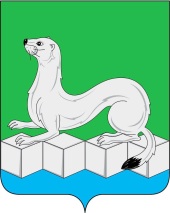 Контрольно-ревизионная комиссия муниципального районаУсольского районного муниципального образования665479 Иркутская область, Усольский район, р.п. Белореченский, дом 100.тел./факс (839543) 3-60-39 Е-mail: dumakrk@inbox.ruКонтрольно-ревизионная комиссия муниципального районаУсольского районного муниципального образования665479 Иркутская область, Усольский район, р.п. Белореченский, дом 100.тел./факс (839543) 3-60-39 Е-mail: dumakrk@inbox.ru11.11.2020г.№___173___ №_____от_____________Главе Железнодорожногомуниципального образования Кузнецову В.Н.Протяженность дорог по Перечню дорог (решение Думы от 27.04.2011г. №178 (в последней редакции от 28.03.2019г. №74)Протяженность дорог по Перечню дорог  по подсчетам КРКФактически протяженность дорог согласно выпискам из ЕГР (105 дорог) и 18 дорог не оформленных12373,59272,89666,462Раздел 1. Протяженность дорог общего пользования местного значенияРаздел 1. Протяженность дорог общего пользования местного значенияРаздел 1. Протяженность дорог общего пользования местного значенияРаздел 1. Протяженность дорог общего пользования местного значенияНаименованиеЕдиница измеренияНаличие на 01.01.2019г.Наличие на 01.01.2020г.1234Общая протяженность дорог всего:км69,8069,80В том числе с твердым покрытиемкм8,2014,60Из них с усовершенствованным покрытиемкм3,604,30Из них протяженность дорог с твердым покрытием и грунтовых дорог, не отвечающих нормативным требованиям:км69,8069,80Раздел 2. Наличие и протяженность искусственных сооружений на автомобильных дорогах общего пользования местного значения Раздел 2. Наличие и протяженность искусственных сооружений на автомобильных дорогах общего пользования местного значения Раздел 2. Наличие и протяженность искусственных сооружений на автомобильных дорогах общего пользования местного значения Раздел 2. Наличие и протяженность искусственных сооружений на автомобильных дорогах общего пользования местного значения Всегошт., пог. м.00Раздел 3. Основные сооружения, оборудование, повышающие безопасность дорожного движения на автомобильных дорогах общего пользования местного значенияРаздел 3. Основные сооружения, оборудование, повышающие безопасность дорожного движения на автомобильных дорогах общего пользования местного значенияРаздел 3. Основные сооружения, оборудование, повышающие безопасность дорожного движения на автомобильных дорогах общего пользования местного значенияРаздел 3. Основные сооружения, оборудование, повышающие безопасность дорожного движения на автомобильных дорогах общего пользования местного значенияАвтобусные остановкишт66Протяженность линий освещения на автомобильных дорогах и искусственных сооруженияхкм4,606,33Раздел 4. Объекты автозаправочной структуры на автомобильных дорогах общего пользования местного значенияРаздел 4. Объекты автозаправочной структуры на автомобильных дорогах общего пользования местного значенияРаздел 4. Объекты автозаправочной структуры на автомобильных дорогах общего пользования местного значенияРаздел 4. Объекты автозаправочной структуры на автомобильных дорогах общего пользования местного значенияАвтозаправочные станциишт11МООбъем бюджетных ассигнований муниципального дорожного фонда по состоянию на 01.01.2019г.Объем бюджетных ассигнований муниципального дорожного фонда по состоянию на 01.01.2019г.Объем бюджетных ассигнований муниципального дорожного фонда по состоянию на 01.01.2019г.МОРешение о местном бюджете Решение о местном бюджете Решение о местном бюджете МОдата№объем муниципального дорожного фонда (тыс. руб.) МОдата№объем муниципального дорожного фонда (тыс. руб.) МОдата№объем муниципального дорожного фонда (тыс. руб.) А123Железнодорожное МО27.12.2018г.582619,18МОПрогнозируемый объем доходов бюджета МО, наполняющих муниципальный дорожный фондПрогнозируемый объем доходов бюджета МО, наполняющих муниципальный дорожный фондв том числев том числев том числев том числев том числев том числев том числев том числев том числев том числеМОПрогнозируемый объем доходов бюджета МО, наполняющих муниципальный дорожный фондПрогнозируемый объем доходов бюджета МО, наполняющих муниципальный дорожный фондакцизы на автомобильный бензин, прямогонный бензин, дизельное топливо, моторные масла для дизельных и (или) карбюраторных (инжекторных) двигателей, производимые на территории РФ, подлежащих зачислению в местный бюджетакцизы на автомобильный бензин, прямогонный бензин, дизельное топливо, моторные масла для дизельных и (или) карбюраторных (инжекторных) двигателей, производимые на территории РФ, подлежащих зачислению в местный бюджетиные поступления иные поступления в том числев том числев том числев том числев том числев том числеМОПрогнозируемый объем доходов бюджета МО, наполняющих муниципальный дорожный фондПрогнозируемый объем доходов бюджета МО, наполняющих муниципальный дорожный фондакцизы на автомобильный бензин, прямогонный бензин, дизельное топливо, моторные масла для дизельных и (или) карбюраторных (инжекторных) двигателей, производимые на территории РФ, подлежащих зачислению в местный бюджетакцизы на автомобильный бензин, прямогонный бензин, дизельное топливо, моторные масла для дизельных и (или) карбюраторных (инжекторных) двигателей, производимые на территории РФ, подлежащих зачислению в местный бюджетиные поступления иные поступления субсидии из дорожного фонда Иркутской областисубсидии из дорожного фонда Иркутской областибюджетные кредиты из дорожного фонда Иркутской областибюджетные кредиты из дорожного фонда Иркутской областииные поступления, наполняющие муниципальный дорожный фонд (собственные доходы, наполняющие муниципальный Дорожный фонд и субсидии на реализацию проекта народных инициатив)иные поступления, наполняющие муниципальный дорожный фонд (собственные доходы, наполняющие муниципальный Дорожный фонд и субсидии на реализацию проекта народных инициатив)МОпланфакт на 01.01.2020планфакт на 01.01.2020планфакт на 01.01.2020планфакт на 01.01.2020планфакт на 01.01.2020планфакт на 01.01.2020А1=3+52=4+63456789101115Железнодорож-ное МО3798,163745,092936,602926,60861,56818,490,00,000,000,0861,56818,49МОБюджетные ассигнования муниципального дорожного фонда, не исполненные в 2018 году Бюджетные ассигнования муниципального дорожного фонда, не исполненные в 2018 году Бюджетные ассигнования муниципального дорожного фонда, не исполненные в 2018 году Доходы, формирующие муниципальный дорожный фонд, поступившие по состоянию на 01.01.2019г сверх утвержденного решением о местном бюджете прогнозаДоходы, формирующие муниципальный дорожный фонд, поступившие по состоянию на 01.01.2019г сверх утвержденного решением о местном бюджете прогнозаДоходы, формирующие муниципальный дорожный фонд, поступившие по состоянию на 01.01.2019г сверх утвержденного решением о местном бюджете прогнозаДоходы, формирующие муниципальный дорожный фонд, поступившие по состоянию на 01.01.2019г сверх утвержденного решением о местном бюджете прогнозаМОРешение о местном бюджете Решение о местном бюджете Решение о местном бюджете Доходы, формирующие муниципальный дорожный фонд, поступившие по состоянию на 01.01.2019г сверх утвержденного решением о местном бюджете прогнозаДоходы, формирующие муниципальный дорожный фонд, поступившие по состоянию на 01.01.2019г сверх утвержденного решением о местном бюджете прогнозаДоходы, формирующие муниципальный дорожный фонд, поступившие по состоянию на 01.01.2019г сверх утвержденного решением о местном бюджете прогнозаДоходы, формирующие муниципальный дорожный фонд, поступившие по состоянию на 01.01.2019г сверх утвержденного решением о местном бюджете прогнозаМОДата №Объем  Доходы, формирующие муниципальный дорожный фонд, поступившие по состоянию на 01.01.2019г сверх утвержденного решением о местном бюджете прогнозаДоходы, формирующие муниципальный дорожный фонд, поступившие по состоянию на 01.01.2019г сверх утвержденного решением о местном бюджете прогнозаДоходы, формирующие муниципальный дорожный фонд, поступившие по состоянию на 01.01.2019г сверх утвержденного решением о местном бюджете прогнозаДоходы, формирующие муниципальный дорожный фонд, поступившие по состоянию на 01.01.2019г сверх утвержденного решением о местном бюджете прогнозаМОДата №Объем  Вид доходаПрогноз 2018Факт 2018Разница А1234567=6-5Железнодорожное МО28.02.201965469,21Акцизы на автомобильный бензин, прямогонный бензин, дизельное топливо, моторные масла для дизельных и (или) карбюраторных (инжекторных) двигателей2446,622477,03+30,41МОЗаимствованоЗаимствованоЗаимствованоВосстановленоВосстановленоНе восстановлено (тыс. рублей)Причины МОДатаСумма Направление ДатаСумма Не восстановлено (тыс. рублей)Причины А1234567Железнодорожное МО-------МОУтверждены решением о бюджете бюджетные ассигнования муниципального дорожного фонда(тыс. руб.)Кассовые расходы на 01.01.2020г. (тыс. руб.)из них за счет субсидии из дорожного фонда Иркутской области%Причина низкого освоенияОстаток бюджетных ассигнований дорожного фондаА122.13=2/1*10045=1-2Железнодорожное МО4267,372648,770,0062,07Недостаточная сумма средств на ремонт и асфальтирование дороги по пр-ту Мира и Дружбы1618,60МООбъем бюджетных ассигнований муниципального дорожного фонда по состоянию на 01.01.2020г.Объем бюджетных ассигнований муниципального дорожного фонда по состоянию на 01.01.2020г.Объем бюджетных ассигнований муниципального дорожного фонда по состоянию на 01.01.2020г.МОРешение о местном бюджете Решение о местном бюджете Решение о местном бюджете МОдата№объем муниципального дорожного фонда (тыс. руб.)МОдата№объем муниципального дорожного фонда (тыс. руб.)МОдата№объем муниципального дорожного фонда (тыс. руб.)А123Железнодорожное МО25.12.2019932973,70МОПрогнозируемый объем доходов бюджета МО, наполняющих муниципальный дорожный фондПрогнозируемый объем доходов бюджета МО, наполняющих муниципальный дорожный фондв том числев том числев том числев том числев том числев том числев том числев том числев том числев том числеМОПрогнозируемый объем доходов бюджета МО, наполняющих муниципальный дорожный фондПрогнозируемый объем доходов бюджета МО, наполняющих муниципальный дорожный фондакцизы на автомобильный бензин, прямогонный бензин, дизельное топливо, моторные масла для дизельных и (или) карбюраторных (инжекторных) двигателей, производимые на территории РФ, подлежащих зачислению в местный бюджетакцизы на автомобильный бензин, прямогонный бензин, дизельное топливо, моторные масла для дизельных и (или) карбюраторных (инжекторных) двигателей, производимые на территории РФ, подлежащих зачислению в местный бюджетиные поступления иные поступления в том числев том числев том числев том числев том числев том числеМОПрогнозируемый объем доходов бюджета МО, наполняющих муниципальный дорожный фондПрогнозируемый объем доходов бюджета МО, наполняющих муниципальный дорожный фондакцизы на автомобильный бензин, прямогонный бензин, дизельное топливо, моторные масла для дизельных и (или) карбюраторных (инжекторных) двигателей, производимые на территории РФ, подлежащих зачислению в местный бюджетакцизы на автомобильный бензин, прямогонный бензин, дизельное топливо, моторные масла для дизельных и (или) карбюраторных (инжекторных) двигателей, производимые на территории РФ, подлежащих зачислению в местный бюджетиные поступления иные поступления субсидии из дорожного фонда Иркутской областисубсидии из дорожного фонда Иркутской областибюджетные кредиты из дорожного фонда Иркутской областибюджетные кредиты из дорожного фонда Иркутской областиСубсидии на реализацию проекта народных инициатив и субсидии на софинансирование мероприятий комфортной городской среды, МБТ из бюджета МР УРМОСубсидии на реализацию проекта народных инициатив и субсидии на софинансирование мероприятий комфортной городской среды, МБТ из бюджета МР УРМОМОпланфакт на 01.10.2020планфакт на 01.10.2020планфакт на 01.10.2020планфакт на 01.10.2020планфакт на 01.10.2020планфакт на 01.10.2020А1=3+52=4+63456789101112Железнодорожное МО6088,625117,092897,991926,463190,633190,630,00,000,00,03190,633190,63МОБюджетные ассигнования муниципального дорожного фонда, не исполненные в 2019 году Бюджетные ассигнования муниципального дорожного фонда, не исполненные в 2019 году Бюджетные ассигнования муниципального дорожного фонда, не исполненные в 2019 году Доходы, формирующие муниципальный дорожный фонд, поступившие по состоянию на 01.01.2020г. сверх утвержденного решением о местном бюджете прогнозаДоходы, формирующие муниципальный дорожный фонд, поступившие по состоянию на 01.01.2020г. сверх утвержденного решением о местном бюджете прогнозаДоходы, формирующие муниципальный дорожный фонд, поступившие по состоянию на 01.01.2020г. сверх утвержденного решением о местном бюджете прогнозаДоходы, формирующие муниципальный дорожный фонд, поступившие по состоянию на 01.01.2020г. сверх утвержденного решением о местном бюджете прогнозаМОРешение о местном бюджете Решение о местном бюджете Решение о местном бюджете Доходы, формирующие муниципальный дорожный фонд, поступившие по состоянию на 01.01.2020г. сверх утвержденного решением о местном бюджете прогнозаДоходы, формирующие муниципальный дорожный фонд, поступившие по состоянию на 01.01.2020г. сверх утвержденного решением о местном бюджете прогнозаДоходы, формирующие муниципальный дорожный фонд, поступившие по состоянию на 01.01.2020г. сверх утвержденного решением о местном бюджете прогнозаДоходы, формирующие муниципальный дорожный фонд, поступившие по состоянию на 01.01.2020г. сверх утвержденного решением о местном бюджете прогнозаМОдата№объем Доходы, формирующие муниципальный дорожный фонд, поступившие по состоянию на 01.01.2020г. сверх утвержденного решением о местном бюджете прогнозаДоходы, формирующие муниципальный дорожный фонд, поступившие по состоянию на 01.01.2020г. сверх утвержденного решением о местном бюджете прогнозаДоходы, формирующие муниципальный дорожный фонд, поступившие по состоянию на 01.01.2020г. сверх утвержденного решением о местном бюджете прогнозаДоходы, формирующие муниципальный дорожный фонд, поступившие по состоянию на 01.01.2020г. сверх утвержденного решением о местном бюджете прогнозаМОдата№объем Вид доходаПрогноз 2019Факт 2019Разница А1234567=6-5Железнодорожное МО27.02.2020г1001565,52Акцизы на автомобильный бензин, прямогонный бензин, дизельное топливо, моторные масла для дизельных и (или) карбюраторных (инжекторных) двигателей.2936,602926,60+10,00МОЗаимствованоЗаимствованоЗаимствованоВосстановленоВосстановленоНе восстановлено (тыс. рублей)причиныМОДата сумманаправлениеДата суммаНе восстановлено (тыс. рублей)причиныА1234534Железнодорожное  МО-------МОУтверждены решением о бюджете бюджетные ассигнования муниципального дорожного фондаКассовые расходы на 01.10.2020гиз них за счет субсидии из дорожного фонда Иркутской области%Причина низкого освоенияОстаток бюджетных ассигнований дорожного фондаА122.13=2/1*10045=1-2Железнодорожное МО 7654,145317,400,0069,4Бюджетные ассигнования дорожного фонда будут использованы до конца 2020 года 2336,74